ETHICS AND ANTI-CORRUPTION COMMISSIONINVITATION TO TENDER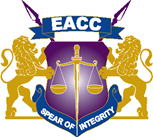 The Ethics and Anti-Corruption Commission (EACC) invites sealed tenders through IFMIS from eligible candidates for the listed Goods, Works and Services.Interested eligible candidates may download a complete set of tender documents at the Ethics and Anti-Corruption Commission website www.eacc.go.ke, and/or the IFMIS tender portal: supplier.treasury.go.ke using the unique IFMIS Negotiation Number indicated or Public Procurement information Portal.Completed tender documents must be submitted through the IFMIS SUPPLIER PORTAL: https://supplier.treasury.go.ke:8060  as per the requirements contained in the document so as to be received on or before the date and time indicated in the IFMIS. NOTE: Bidders who may experience challenges in accessing and uploading their tenders in the IFMIS Tender Portal should contact the IFMIS helpdesk (Tel 0800 221 416) at the Treasury or contact Supply Chain Management Office on the Ground Floor of Integrity Centre for assistance.Tenders must be accompanied by a tender Security in the form of Bank guarantee from a reputable bank valid for 150 days from the date of closure.All tenders must be submitted through the IFMIS platform before 17th May 2021 at 10.00 am.MANUAL SUBMISSIONS will NOT be accepted.THE SECRETARY/CEO,ETHICS AND ANTI-CORRUPTION COMMISSION.P.O Box 61130-00200, Nairobi, Kenya Tel. (020) 499 7000Mobile: 0709 781 000/0730 997 000 Email: supply-chain@integrity.go.ke       INTEGRITY CENTREValley Rd/Jakaya Kikwete Rd Junction                  6th May, 2021                           No. TENDER Closing/OpeningReservation TENDERNO.EACC/41/2020-2021: SUPPLY, DELIVERY AND INSTALLATION OF IBM i2 LICENCES, SUBSCRIPTION AND SUPPORT FOR ONE YEARIFMIS NO:   87136217th May 2021 at 10.00 A.MOPENTENDER NO. EACC/42/2020-2021: PROVISION OF PETROLEUM PRODUCTS AND ITS RELATED SERVICES (Frame work contract for One-year renewable subject to satisfactory performance)IFMIS NO.  87190217th May 2021 at 10.00 A.MOPENTENDER NO. EACC/43/2020-2021: SUPPLY & FITTING OF MOTOR VEHICLE TYRES (Framework Contract for One Year on need basis)IFMIS NO: 87190717th May 2021 at 10.00 A.MOPENTENDER NO. EACC/35/2020-2021: REQUEST FOR PROPOSAL FO PROVISION OF MEDIA MONITORING SERVICES (Re -advertisement)IFMIS NO:  864086-217th May 2021 at 10.00 A.MOPENTENDER NO. EACC/22/2020-2021: PROCUREMENT OF SERVICING OF PHOTOCOPIERSAnnual Contract for One year Renewable (Re-advertisement)IFMIS NO.  846145-317th May 2021 at 10.00 A.MOPEN